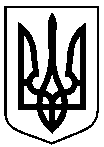 СУМСЬКА    МІСЬКА     РАДАУПРАВЛІННЯ  ОСВІТИ І НАУКИвул. Харківська, 35, м. Суми, 40035, тел. факс (0542) 32-78-05E-mail:  osvita@smr.gov.uaНАКАЗ26.12.2019                                                                                                        № 862Про організацію харчування дітей у закладах дошкільної освіти у 2020 роціНа виконання законів України «Про освіту», «Про дошкільну освіту», «Про охорону дитинства», «Про забезпечення санітарного та епідемічного благополуччя населення», «Про захист населення від інфекційних хвороб», «Про основні принципи та вимоги до безпечності та якості харчових продуктів»; Постанов Кабінету Міністрів України від 22.11.2004 № 1591 «Про затвердження норм харчування у навчальних та оздоровчих закладах»  (із змінами), від 02.02.2011 № 116 «Про затвердження Порядку надання послуг з харчування дітей у дошкільних, учнів у загальноосвітніх та професійно-технічних навчальних закладах, операції з надання яких звільняються від обкладення  податком на додану вартість» (із змінами); спільних наказів Міністерства охорони здоров’я України і Міністерства освіти і науки України від 01.06.2005 № 242/329 «Про затвердження Порядку організації харчування дітей у навчальних та оздоровчих закладах», від 17.04.2006 № 298/227 «Про затвердження Інструкції з організації харчування дітей у дошкільних навчальних закладах» (із змінами); рішень Сумської міської ради 27.11.2019 року № 5995-МР «Про внесення змін до рішення Сумської міської ради від 28 листопада 2018 року № 4148-МР «Про затвердження міської програми «Місто Суми – територія добра та милосердя» на 2019-2021 роки» (зі змінами)», від 27.11.2019 № 5996-МР «Про затвердження програми Сумської міської об’єднаної територіальної громади «Соціальна підтримка захисників України та членів їх сімей» на 2020-2022 роки», від 18.12.2019 № 6115-МР «Про внесення змін до рішення Сумської міської ради від 21 грудня 2017 року № 2898-МР «Про встановлення вартості харчування дітей та учнів у закладах освіти м. Суми», з метою забезпечення  повноцінного харчування вихованців та дітей пільгових категорій у закладах дошкільної освітиНАКАЗУЮ :	1. Керівникам закладів дошкільної освіти, центрів розвитку дитини та навчально-виховних комплексів:     		1.1. З 02.01.2020 року забезпечити харчуванням дітей раннього віку на   суму 21 гривня, дітей раннього віку санаторних груп на суму 22 гривні, дітей дошкільного віку на  суму 25 гривень, дітей дошкільного віку санаторних груп на  суму 26 гривень в день на одну дитину.          1.2. Встановити розмір плати для батьків за харчування дітей у розмірі 60 відсотків від встановленої вартості харчування на день (оплату здійснювати за дні відвідування дитиною закладу освіти).1.3. Зменшити на 50 відсотків розмір плати за харчування для батьків, які мають трьох і більше дітей.1.4. З 02.01.2020 року організувати безкоштовне харчування для:1.4.1. Дітей-сиріт, дітей, позбавлених батьківського піклування, які перебувають під опікою і виховуються в сім'ях. 1.4.2. Дітей-інвалідів.1.4.3. Дітей працівників органів внутрішніх справ, які загинули під час виконання службових обов’язків.1.4.4. Дітей із сімей, які отримують допомогу відповідно до Закону України «Про державну соціальну допомогу малозабезпеченим сім'ям».          1.4.5. Дітей, батьки яких є захисниками України, добровольцями – захисниками України або загиблими (померлими) захисниками України.1.4.6. Дітей, батьки яких є учасниками бойових дій на території інших держав. 1.4.7. Дітей  із сімей, у яких сукупний дохід на кожного члена сім’ї за попередній квартал не перевищує рівня забезпечення прожиткового мінімуму (гарантованого мінімуму), який щороку встановлюється законом України «Про Державний бюджет України».1.4.8. Дітей, у санаторних закладах дошкільної освіти (групах) для дітей з малими й затухаючими формами туберкульозу; 1.4.9. Дітей у спеціальних та інклюзивних групах закладів дошкільної освіти, навчально-виховних комплексів; 1.4.10. Дітей у спеціальних закладах дошкільної освіти та навчально-виховних комплексах для дітей, які потребують корекції фізичного та (або) розумового розвитку.1.5. Неухильно виконувати нормативно-правові документи щодо організації харчування дітей у закладах дошкільної освіти.1.6. Організувати для вихованців закладів дошкільної освіти дієтичне харчування, яке передбачає зміну технології приготування страв відповідно до довідки лікаря (дієта № 5, 7, 8). 1.7. Здійснювати протягом року контроль за станом організації харчування дітей у закладі із залученням представників батьківського комітету, щомісяця обговорювати вищезазначене питання на нараді при керівникові. 1.8. Забезпечити виконання норм харчування відповідно до постанови Кабінету Міністрів України від 22.11.2004 № 1591 «Про затвердження норм харчування у навчальних та дитячих закладах оздоровлення та відпочинку   (із змінами). 1.9. Проводити щоденний контроль за якістю харчування,  дотриманням технології приготування страв, доброякісністю продуктів харчування, які приймаються до закладу, термінами і умовами їх зберігання, санітарним станом харчоблоку та транспорту, яким постачаються продукти харчування.1.10. Приймати до закладу продукти харчування, продовольчу сировину тільки за  наявності товарно-транспортної накладної і відповідних супровідних документів, які засвідчують їх походження та якість. Не приймати в заклади освіти продукти харчування, що містять синтетичні  барвники, ароматизатори, підсолоджувачі, підсилювачі смаку, консерванти.   1.11. Суворо дотримуватися вимог ведення документації відповідальними особами щодо здійснення харчування дітей згідно з чинним законодавством.1.12. Забезпечити повноту і своєчасність проходження профілактичних медичних оглядів та санітарного мінімуму працівниками закладу освіти.          1.13. Систематично аналізувати ціни в регіоні, які діють на момент поставки продукції, при укладанні договорів та порівнювати їх із середньостатистичними по місту Суми. 1.14. При рівних умовах закупівлі продуктів харчування та продовольчої сировини надавати перевагу безпосередньо  товаровиробнику.1.15. Проводити постійно аналіз ефективності використання коштів, передбачених на харчування дітей.    1.16. На виконання статті 30 Закону України «Про освіту» забезпечити на своїх веб-сайтах відкритий доступ до інформації про кошторис і фінансовий звіт про надходження та використання всіх отриманих коштів, про постачальників продуктів харчування, ціни на них. 1.17. Негайно інформувати управління освіти і науки Сумської міської ради про всі нестандартні випадки, які пов’язані з організацією харчування дітей.2. Наказ управління освіти і науки Сумської міської ради від 29.08.2019     № 531 «Про організацію харчування дітей у закладах дошкільної освіти у         2019-2020 навчальному році» вважати таким, що втратив чинність з 01.01.2020 року.3. Контроль за виконанням наказу покласти на головного спеціаліста управління освіти і науки Сумської міської ради Корж В.Г. та головного бухгалтера централізованої бухгалтерії Комарову Н. В.Начальник управління освіти і науки                                      А.М. ДанильченкоКорж 32-80-66Комарова 32-79-90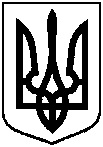 СУМСЬКА МІСЬКА РАДАVII СКЛИКАННЯ LXVI СЕСІЯРІШЕННЯ від  18 грудня 2019 року  № 6115 – МРм. СумиЗ метою забезпечення повноцінного харчування вихованців закладів дошкільної освіти та дітей з особливими освітніми потребами закладів освіти м. Суми, на виконання частини 3 статті 56 Закону України «Про освіту», постанови Кабінету Міністрів України від 22.11.2004 № 1591 «Про затвердження норм харчування у навчальних та оздоровчих закладах» (із змінами), керуючись статтею 25 Закону України «Про місцеве самоврядування в Україні», Сумська міська радаВИРІШИЛА:1. Унести зміни до рішення Сумської міської ради від 21 грудня 2017 року № 2898-МР «Про встановлення вартості харчування дітей та учнів у закладах освіти  м. Суми», а саме:1.1. Викласти в новій редакції підпункт 1.1. пункту 1:«1.1. Встановити вартість харчування однієї дитини на день: - для дітей раннього віку –  21,00 гривня;- для дітей раннього віку санаторних груп – 22,00 гривні;- для дітей дошкільного віку – 25,00 гривень; - для дітей дошкільного віку санаторних груп – 26,00 гривень».1.2. Викласти в новій редакції підпункт 1.4.7. пункту 1:«1.4.7. Дітей у санаторних закладах дошкільної освіти (групах) для дітей з малими й затухаючими формами туберкульозу; у спеціальних та інклюзивних групах закладів дошкільної освіти, навчально-виховних комплексів; у спеціальних закладах дошкільної освіти та навчально-виховних комплексах для дітей, які потребують корекції фізичного та (або) розумового розвитку».1.3. Викласти в новій редакції підпункт 2.3. пункту 2:«2.3. Встановити вартість триразового харчування (сніданок, обід, полуденок): - для учнів 1-4 класів спеціальної школи (СЗЗСО СШ СМР) – 25,00 гривень; - для учнів 5-10 класів спеціальної школи (СЗЗСО СШ СМР) – 30,00 гривень;- для учнів спеціальних навчально-виховних комплексів №№ 34, 37 – 25,00 гривень». 2. 	Рішення набирає чинності з 01.01.2020 року.3.	Організацію виконання даного рішення покласти на заступника міського голови з питань діяльності виконавчих органів ради згідно з розподілом обов’язків.Сумський міський голова                                                                 О.М. ЛисенкоВиконавець: Данильченко А.М.Сумська міська радаVII СКЛИКАННЯ LXV СЕСІЯ                                                РІШЕННЯЗ метою забезпечення соціальної підтримки захисників України                     та членів їх сімей, відповідно до законів України «Про статус ветеранів війни, гарантії їх соціального захисту», «Про основи соціальної захищеності осіб з інвалідністю в Україні», Положення про Порядок розробки, затвердження та виконання міських цільових (комплексних) програм, програми економічного і соціального розвитку міста Суми та виконання міського бюджету, затвердженого рішенням Сумської міської ради від 29 лютого 2012 року № 1207-МР (зі змінами), керуючись статтею 25, пунктом 22 частини першої статті 26 та статтею 34 Закону України «Про місцеве самоврядування в Україні», Сумська міська радаВИРІШИЛА:1. Затвердити програму Сумської міської об’єднаної територіальної громади «Соціальна підтримка захисників України та членів їх сімей»                                      на 2020-2022 роки» (додається).2. Департаменту соціального захисту населення Сумської міської ради                   (Масік Т.О.), управлінню освіти і науки Сумської міської ради                      (Данильченко А.М.), відділу бухгалтерського обліку та звітності Сумської міської ради (Костенко О.А.) та відділу охорони здоров'я Сумської міської ради (Чумаченко О.Ю.) забезпечити виконання заходів, зазначених у програмі Сумської міської об’єднаної територіальної громади.3. Департаменту соціального захисту населення Сумської міської ради                (Масік Т.О.) щороку інформувати Сумську міську раду про хід виконання програми Сумської міської об’єднаної територіальної громади «Соціальна підтримка захисників України та членів їх сімей» на 2020-2022 роки» та ефективність реалізації її завдань до 01 березня року, наступного за звітним, з прийняттям відповідного рішення.4. Дане рішення набирає чинності з дати набрання чинності рішення Сумської міської ради «Про бюджет Сумської міської об’єднаної територіальної громади на 2020 рік».5. Визнати такими, що втратили чинність з дати набрання чинності даного рішення:- рішення Сумської міської ради від 26 жовтня 2016 року № 1268-МР «Про затвердження міської програми «Соціальна підтримка учасників антитерористичної операції та членів їх сімей» на 2017-2019 роки»;- рішення Сумської міської ради від 28 листопада 2018 року № 4136-МР «Про внесення змін до рішення Сумської міської ради від 26 жовтня 2016 року              № 1268-МР «Про затвердження міської програми «Соціальна підтримка учасників антитерористичної операції та членів їх сімей» на 2017-2019 роки» (зі змінами)»;- рішення Сумської міської ради від 30 січня 2019 року № 4460-МР «Про внесення змін до рішення Сумської міської ради від 26 жовтня 2016 року              № 1268-МР «Про затвердження міської програми «Соціальна підтримка учасників антитерористичної операції та членів їх сімей» на 2017-2019 роки» (зі змінами)»;- рішення Сумської міської ради від 27 березня 2019 року № 4788-МР «Про внесення змін до рішення Сумської міської ради від 26 жовтня 2016 року              № 1268-МР «Про затвердження міської програми «Соціальна підтримка учасників антитерористичної операції та членів їх сімей» на 2017-2019 роки» (зі змінами)»;- рішення Сумської міської ради від 05 червня 2019 року № 5083-МР «Про внесення змін до рішення Сумської міської ради від 26 жовтня 2016 року              № 1268-МР «Про затвердження міської програми «Соціальна підтримка учасників антитерористичної операції та членів їх сімей» на 2017-2019 роки» (зі змінами)»;- рішення Сумської міської ради від 31 липня 2019 року № 5359-МР «Про внесення змін до рішення Сумської міської ради від 26 жовтня 2016 року              № 1268-МР «Про затвердження міської програми «Соціальна підтримка учасників антитерористичної операції та членів їх сімей» на 2017-2019 роки» (зі змінами)»;- рішення Сумської міської ради від 30 серпня 2019 року № 5549-МР «Про внесення змін до рішення Сумської міської ради від 26 жовтня 2016 року              № 1268-МР «Про затвердження міської програми «Соціальна підтримка учасників антитерористичної операції та членів їх сімей» на 2017-2019 роки» (зі змінами)»;- рішення Сумської міської ради від 16 жовтня 2019 року № 5703-МР «Про внесення змін до рішення Сумської міської ради від 26 жовтня 2016 року              № 1268-МР «Про затвердження міської програми «Соціальна підтримка учасників антитерористичної операції та членів їх сімей» на 2017-2019 роки» (зі змінами)».6. Організацію виконання даного рішення покласти на заступника міського голови з питань діяльності виконавчих органів ради                    Дмітрєвскую А.І.Сумський міський голова						О.М.ЛисенкоВиконавець:  Маcік Т.О.__________ Додатокдо рішення Сумської міської ради       «Про затвердження програми Сумської міської об’єднаної територіальної громади «Cоціальна підтримка захисників України та членів їх сімей» на 2020-2022 роки»»від 27 листопада 2019 року № 5996 - МРПрограма Сумської міської об’єднаної територіальної громади «Соціальна підтримка захисників України та членів їх сімей»             на 2020-2022 роки»I. ЗАГАЛЬНА ХАРАКТЕРИСТИКА ПРОГРАМИ	Програма Сумської міської об’єднаної територіальної громади «Соціальна підтримка захисників України та членів їх сімей» на                               2020-2022 роки» (далі - Програма) розроблена на виконання чинного законодавства та спрямована на реалізацію положень Конституції України, указів та розпоряджень Президента України, постанов та розпоряджень Кабінету Міністрів України, рішень Сумської міської ради та виконавчого комітету Сумської міської ради.	Програма підготовлена відповідно до законів України:	1) «Про статус ветеранів війни, гарантії їх соціального захисту»; 	2) «Про основи соціальної захищеності осіб з інвалідністю в Україні»;	3) «Про реабілітацію осіб з інвалідністю в Україні»;4) «Про місцеве самоврядування в Україні».Заходи Програми поширюються на осіб, які мають зареєстроване місце проживання в територіальних межах Сумської міської об’єднаної територіальної громади (далі - Сумська міська ОТГ), якщо інше не визначено рішеннями Сумської міської ради.У цій Програмі наведені нижче терміни вживаються в такому значенні:- батько, мати, дружина (чоловік), дитина загиблого (померлого) захисника України:батько, мати, дружина (чоловік), дитина особи, яка захищала незалежність, суверенітет та територіальну цілісність України і брала безпосередню участь в антитерористичній операції, забезпеченні її проведення, перебуваючи безпосередньо в районах антитерористичної операції у період її проведення, у здійсненні заходів із забезпечення національної безпеки і оборони, відсічі і стримування збройної агресії Російської Федерації у Донецькій та Луганській областях, забезпеченні їх здійснення, перебуваючи безпосередньо в районах та у період здійснення зазначених заходів, та загинула (пропала безвісти), померла внаслідок поранення, контузії, каліцтва або захворювання, одержаних під час безпосередньої участі в антитерористичній операції, забезпеченні її проведення, перебуваючи безпосередньо в районах антитерористичної операції у період її проведення, під час безпосередньої участі у здійсненні заходів із забезпечення національної безпеки і оборони, відсічі і стримування збройної агресії Російської Федерації у Донецькій та Луганській областях, у забезпеченні їх здійснення, перебуваючи безпосередньо в районах та у період здійснення зазначених заходів; батько, мати, дружина (чоловік), дитина особи, яка, перебуваючи у складі добровольчих формувань, що були утворені або самоорганізувалися для захисту незалежності, суверенітету, територіальної цілісності України, загинула (пропала безвісти) або померла внаслідок поранення, контузії, каліцтва або захворювання, одержаних під час виконання такими добровольчими формуваннями  завдань  антитерористичної операції,  перебуваючи  безпосередньо в районах антитерористичної операції у період її проведення;  батько, мати, дружина (чоловік), дитина особи, яка, добровільно забезпечувала (або добровільно залучалася до забезпечення) проведення антитерористичної операції, здійснення заходів із забезпечення національної безпеки і оборони, відсічі і стримування збройної агресії Російської Федерації у Донецькій та Луганській областях (у тому числі здійснювала волонтерську діяльність) та загинула (пропала безвісти), померла внаслідок поранення, контузії, каліцтва або захворювання, одержаних під час забезпечення проведення антитерористичної операції (у тому числі здійснення волонтерської діяльності), перебуваючи безпосередньо в районах та у період її проведення, під час забезпечення здійснення заходів із забезпечення національної безпеки і оборони, відсічі і стримування збройної агресії Російської Федерації у Донецькій та Луганській областях (у тому числі здійснення волонтерської діяльності), перебуваючи безпосередньо в районах та у період здійснення зазначених заходів;батько, мати, дружина (чоловік), дитина особи, яка загинула або померла внаслідок поранень, каліцтва, контузії чи інших ушкоджень здоров’я, одержаних під час участі у Революції Гідності;батько, мати, дружина (чоловік), дитина особи, якій посмертно присвоєно звання Герой України за громадянську мужність, патріотизм, героїчне відстоювання конституційних засад демократії, прав і свобод людини, самовіддане служіння Українському народові, виявлені під час Революції Гідності;- доброволець - захисник України – особа, яка у складі добровольчих формувань, що були утворені або самоорганізувалися для захисту незалежності, суверенітету та територіальної цілісності України, брала безпосередню участь в антитерористичній операції, забезпеченні її проведення, перебуваючи безпосередньо в районах антитерористичної операції у період її проведення, у здійсненні заходів із забезпечення національної безпеки і оборони, відсічі і стримування збройної агресії Російської Федерації в Донецькій та Луганській областях, забезпеченні їх здійснення, перебуваючи безпосередньо в районах та у період здійснення зазначених заходів; - захисник України:особа, яка захищала незалежність, суверенітет та територіальну  цілісність України і брала безпосередню участь в антитерористичній          операції, забезпеченні її проведення, перебуваючи безпосередньо в  районах антитерористичної операції у період її проведення, у здійсненні заходів із забезпечення національної безпеки і оборони,  відсічі  і  стримування   збройної агресії Російської Федерації в Донецькій та Луганській областях, забезпеченні їх здійснення, перебуваючи безпосередньо в районах та у період здійснення зазначених заходів;особа з числа працівників підприємств, установ, організацій,                   яка залучалася та брала безпосередню участь у забезпеченні проведення антитерористичної операції, перебуваючи безпосередньо в районах антитерористичної операції у період її проведення, яка залучалася та брала безпосередню участь у забезпеченні здійснення заходів із забезпечення національної безпеки і оборони, відсічі і стримування збройної агресії Російської Федерації у Донецькій та Луганській областях, перебуваючи безпосередньо в районах та у період здійснення зазначених заходів; особа, яка стала особою з інвалідністю внаслідок поранення, контузії, каліцтва або захворювання, одержаних під час безпосередньої участі в антитерористичній операції, забезпеченні її проведення, перебуваючи безпосередньо в районах її проведення у складі добровольчих формувань, що були утворені або самоорганізувалися для захисту незалежності, суверенітету та територіальної цілісності України; особа, яка добровільно забезпечувала (або добровільно залучалася до забезпечення) проведення антитерористичної операції, здійснення заходів із забезпечення національної безпеки і оборони, відсічі і стримування збройної агресії Російської Федерації у Донецькій та Луганській областях (у тому числі здійснювали волонтерську діяльність) та стала особою з інвалідністю внаслідок поранення, контузії, каліцтва або захворювання, одержаних під час забезпечення проведення антитерористичної операції, перебуваючи безпосередньо в районах та у період її проведення, під час забезпечення здійснення заходів із забезпечення національної безпеки і оборони, відсічі і стримування збройної агресії Російської Федерації у Донецькій та Луганській областях, перебуваючи безпосередньо в районах та у період здійснення зазначених заходів; особа, яка стала особою з інвалідністю внаслідок поранень, каліцтва, контузії чи інших ушкоджень здоров’я, одержаних під час участі у масових акціях громадського протесту в Україні з 21 листопада 2013 року по              21 лютого 2014 року за євроінтеграцію та проти режиму Януковича, та яка звернулася за медичною допомогою у період з 21 листопада 2013 року по     30 квітня  2014 року;особа, яка на виконання Закону України «Про встановлення державної допомоги постраждалим учасникам масових акцій громадського протесту та членам їх сімей» включена до переліку осіб, які під час участі в масових акціях громадського протесту в Україні отримали тілесні ушкодження (тяжкі, середньої тяжкості, легкі), але такі ушкодження не призвели до інвалідності, та звернулися за медичною допомогою у період з 21 листопада 2013 року                     по 30 квітня 2014 року;- сім’я загиблого (померлого) захисника України:сім’я особи, яка захищала незалежність, суверенітет та територіальну цілісність України і брала безпосередню участь в антитерористичній            операції, забезпеченні її проведення, перебуваючи   безпосередньо   в    районахантитерористичної операції у період її проведення, у здійсненні заходів із забезпечення національної безпеки і оборони, відсічі і стримування збройної агресії Російської Федерації у Донецькій та Луганській областях, забезпеченні їх здійснення, перебуваючи безпосередньо в районах та у період здійснення зазначених заходів, та загинула (пропала безвісти), померла внаслідок поранення, контузії, каліцтва або захворювання, одержаних під час безпосередньої участі в антитерористичній операції, забезпеченні її проведення, перебуваючи безпосередньо в районах антитерористичної операції у період її проведення, під час безпосередньої участі у здійсненні заходів із забезпечення національної безпеки і оборони, відсічі і стримування збройної агресії Російської Федерації у Донецькій та Луганській областях, у забезпеченні їх здійснення, перебуваючи безпосередньо в районах та у період здійснення зазначених заходів; сім’я особи, яка, перебуваючи у складі добровольчих формувань, що були утворені або самоорганізувалися для захисту незалежності, суверенітету, територіальної цілісності України, загинула (пропала безвісти) або померла внаслідок поранення, контузії, каліцтва або захворювання, одержаних під час виконання такими добровольчими формуваннями завдань антитерористичної операції, перебуваючи безпосередньо в районах антитерористичної операції у період її проведення; сім’я особи, яка добровільно забезпечувала (або добровільно залучалася до забезпечення) проведення антитерористичної операції, здійснення заходів із забезпечення національної безпеки і оборони, відсічі і стримування збройної агресії Російської Федерації у Донецькій та Луганській областях (у тому числі здійснювала волонтерську діяльність) та загинула (пропала безвісти), померла внаслідок поранення, контузії, каліцтва або захворювання, одержаних під час забезпечення проведення антитерористичної операції (у тому числі здійснення волонтерської діяльності), перебуваючи безпосередньо в районах та у період її проведення, під час забезпечення здійснення заходів із забезпечення національної безпеки і оборони, відсічі і стримування збройної агресії Російської Федерації у Донецькій та Луганській областях (у тому числі здійснення волонтерської діяльності), перебуваючи безпосередньо в районах та у період здійснення зазначених заходів; сім’я особи, яка загинула або померла внаслідок поранень, каліцтва, контузії чи інших ушкоджень здоров’я, одержаних під час участі у Революції Гідності, сім’я особи, якій посмертно присвоєно звання Герой України за громадянську мужність, патріотизм, героїчне відстоювання конституційних засад демократії, прав і свобод людини, самовіддане служіння Українському народові, виявлені під час Революції Гідності;- члени сім’ї добровольця - захисника України – батько, мати, дружина (чоловік), дитина добровольця - захисника України;- члени сім’ї загиблого (померлого) захисника України – батько, мати, дружина (чоловік), дитина загиблого (померлого) захисника України;- члени сім’ї захисника України – батько, мати, дружина (чоловік), дитина захисника України.Сумська міська радаVII СКЛИКАННЯ LXV СЕСІЯ                                                РІШЕННЯЗ метою соціальної підтримки найбільш вразливих верств населення та встановлення додаткових гарантій щодо соціального захисту населення, відповідно до законів України «Про основи соціальної захищеності осіб з інвалідністю в Україні», «Про статус ветеранів війни, гарантії їх соціального захисту», «Про основні засади соціального захисту ветеранів праці та інших громадян похилого віку в Україні», Положення про Порядок розробки, затвердження та виконання міських цільових (комплексних) програм, програми економічного і соціального розвитку міста Суми та виконання міського бюджету, затвердженого рішенням Сумської міської ради від               29 лютого 2012 року № 1207-МР (зі змінами), керуючись статтею 25, пунктом 22 частини першої статті 26 та статтею 34 Закону України «Про місцеве самоврядування в Україні», Сумська міська радаВИРІШИЛА:1. Внести зміни до рішення Сумської міської ради від 28 листопада               2018 року № 4148-МР «Про затвердження міської програми «Місто Суми – територія добра та милосердя» на 2019-2021 роки» (зі змінами), а саме:1.1. змінити назву програми «міська програма «Місто Суми – територія добра та милосердя» на 2019-2021 роки» на «програма Сумської міської об’єднаної територіальної громади «Милосердя» на 2019-2021 роки»;1.2. викласти в новій редакції назву рішення: «Про затвердження програми Сумської міської об’єднаної територіальної громади «Милосердя» на 2019-2021 роки»;1.3. викласти програму Сумської міської об’єднаної територіальної громади «Милосердя» на 2019-2021 роки» та додатки до неї у новій редакції (додаються).2. Департаменту соціального захисту населення Сумської міської ради                   (Масік Т.О.), управлінню освіти і науки Сумської міської ради                      (Данильченко А.М.) та відділу бухгалтерського обліку та звітності Сумської міської ради (Костенко О.А.) забезпечити виконання заходів, зазначених у програмі Сумської міської об’єднаної територіальної громади.3. Департаменту соціального захисту населення Сумської міської ради                (Масік Т.О.) щороку інформувати Сумську міську раду про хід виконання програми Сумської міської об’єднаної територіальної громади «Милосердя» на 2019-2021 роки» та ефективність реалізації її завдань до 01 березня року, наступного за звітним, з прийняттям відповідного рішення.4. Дане рішення набирає чинності з дати набрання чинності рішення Сумської міської ради «Про бюджет Сумської міської об’єднаної територіальної громади на 2020 рік».5. Визнати такими, що втратили чинність з дати набрання чинності даного рішення:- рішення Сумської міської ради від 30 січня 2019 року № 4459-МР «Про внесення змін до рішення Сумської міської ради від 28 листопада 2018 року  № 4148-МР «Про затвердження міської програми «Місто Суми – територія добра та милосердя» на 2019-2021 роки»;- рішення Сумської міської ради від 27 лютого 2019 року № 4667-МР «Про внесення змін до рішення Сумської міської ради від 28 листопада                 2018 року № 4148-МР «Про затвердження міської програми «Місто                    Суми – територія добра та милосердя» на 2019-2021 роки» (зі змінами)»;- рішення Сумської міської ради від 27 березня 2019 року № 4790-МР «Про внесення змін до рішення Сумської міської ради від 28 листопада                   2018 року № 4148-МР «Про затвердження міської програми «Місто                         Суми – територія добра та милосердя» на 2019-2021 роки» (зі змінами)»;- рішення Сумської міської ради від 24 квітня 2019 року № 5002-МР «Про внесення змін до рішення Сумської міської ради від 28 листопада                   2018 року № 4148-МР «Про затвердження міської програми «Місто                         Суми – територія добра та милосердя» на 2019-2021 роки» (зі змінами)»;- рішення Сумської міської ради від 05 червня 2019 року № 5082-МР «Про внесення змін до рішення Сумської міської ради від 28 листопада                   2018 року № 4148-МР «Про затвердження міської програми «Місто Суми – територія добра та милосердя» на 2019-2021 роки» (зі змінами)»;- рішення Сумської міської ради від 19 червня 2019 року № 5212-МР «Про внесення змін до рішення Сумської міської ради від 28 листопада                   2018 року № 4148-МР «Про затвердження міської програми «Місто Суми – територія добра та милосердя» на 2019-2021 роки» (зі змінами)»;- рішення Сумської міської ради від 31 липня 2019 року № 5358-МР «Про внесення змін до рішення Сумської міської ради від 28 листопада                 2018 року № 4148-МР «Про затвердження міської програми «Місто                      Суми – територія добра та милосердя» на 2016-2018 роки» (зі змінами);- рішення Сумської міської ради від 30 серпня 2019 року № 5548-МР «Про внесення змін до рішення Сумської міської ради від 28 листопада                 2018 року № 4148-МР «Про затвердження міської програми «Місто                      Суми – територія добра та милосердя» на 2016-2018 роки» (зі змінами);- рішення Сумської міської ради від 16 жовтня 2019 року № 5702-МР «Про внесення змін до рішення Сумської міської ради від 28 листопада                   2018 року № 4148-МР «Про затвердження міської програми «Місто Суми – територія добра та милосердя» на 2019-2021 роки» (зі змінами)».6. Організацію виконання даного рішення покласти на заступника міського голови з питань діяльності виконавчих органів ради                    Дмітрєвскую А.І.Сумський міський голова						О.М.ЛисенкоВиконавець:  Маcік Т.О.__________ Додатокдо рішення Сумської міської ради       «Про внесення змін до рішення Сумської міської ради від 28 листопада 2018 року            № 4148-МР «Про затвердження міської програми «Місто Суми – територія добра та милосердя» на 2019-2021 роки» (зі змінами)»від 27 листопада 2019 року № 5995 - МРПрограма Сумської міської об’єднаної територіальної громади «Милосердя» на 2019-2021 роки»I. ЗАГАЛЬНА ХАРАКТЕРИСТИКА ПРОГРАМИ	Програма Сумської міської об’єднаної територіальної громади «Милосердя» на 2019-2021 роки» (далі – Програма) розроблена на виконання чинного законодавства та спрямована на реалізацію положень Конституції України, указів та розпоряджень Президента України, постанов та розпоряджень Кабінету Мiнiстрiв України, рішень Сумської міської ради та виконавчого комітету Сумської міської ради.	Програма підготовлена відповідно до законів України:	1) «Про статус ветеранів війни, гарантії їх соціального захисту»; 	2) «Про основні засади соціального захисту ветеранів праці та інших громадян похилого віку в Україні»;3) «Про основи соціальної захищеності осіб з інвалідністю в Україні»;	4) «Про статус і соціальний захист громадян, які постраждали внаслідок Чорнобильської катастрофи»;5) «Про донорство крові та її компонентів»;	6) «Про жертви нацистських переслідувань»;	7) «Про реабілітацію жертв репресій комуністичного тоталітарного режиму 1917-1991 років»;	8) «Про місцеве самоврядування в Україні».Заходи Програми поширюються на осіб, які мають зареєстроване місце проживання в територіальних межах Сумської міської об’єднаної територіальної громади (далі - Сумська міська ОТГ), якщо інше не визначено рішеннями Сумської міської ради.	Паспорт Програми, інформація щодо ресурсного її забезпечення та перелік бюджетних програм до Програми наведені в додатках 1 - 3 до Програми. II. ВИЗНАЧЕНЯ ПРОБЛЕМ, НА РОЗВ’ЯЗАННЯ ЯКИХ СПРЯМОВАНА ПРОГРАМА	Фінансово-економічна криза відчутно позначилася на якості життя окремих категорій громадян. Найбільше потерпають від бідності особи з обмеженими фізичними можливостями та непрацездатні особи. Так, у порівнянні з 2018 роком в 2019 році майже в двічі збільшилась кількість   осіб,    які    опинилися  в   складних   життєвих   обставинах,   та   які потребують надання матеріальної допомоги за рахунок коштів міського бюджету (1 060 проти 1 691). За 9 місяців 2019 року надано одноразову матеріальну допомогу 596 особам, які опинились в складних життєвих обставинах, на загальну суму 5 376,5 тис. грн. (з них 238 особам за рахунок коштів, передбачених в міському бюджеті на виконання виборчих програм і доручень виборців, надано матеріальної допомоги на загальну суму                    4 238,8 тис. грн.). Окрім цього, 8 особам надано цільову матеріальну допомогу на загальну суму 1 725 тис. грн. для проведення дороговартісного лікування (1 395 тис. грн.) та для вирішення соціально-побутових питань (330 тис. грн.).У 2019 році, як і в попередніх 2016-2018 роках, у державному бюджеті не передбачено видатки для надання значного обсягу пільг та компенсацій, передбачених законами України та постановами Уряду, зокрема пільг на оплату послуг зв’язку, інших передбачених законодавством пільг та компенсацій за пільгове перевезення. Враховуючи тенденцію децентралізації та розширення повноважень органів місцевого самоврядування, є наявним, що у 2020 році у державному бюджеті зазначені видатки також не будуть передбачені. З метою продовження надання пільг та виплати компенсацій, а також із метою упередження соціальної напруги в межах Сумської міської ОТГ, до програми включено заходи, пов’язані зі збереженням передбачених державою соціальних гарантій.Вжиття системних заходів щодо підвищення якості життя незаможних верств населення та необхідність збереження пріоритетних напрямків соціального захисту, запобігання поглибленню бідності, дозволять створити систему захисту населення від соціальних ризиків в умовах реформування соціальної сфери і підвищення якості життя.Враховуючи вже існуючий досвід надання додаткових соціальних гарантій, соціальної підтримки осіб з інвалідністю, ветеранів, громадян, які постраждали внаслідок Чорнобильської катастрофи, прийняття Програми забезпечить розв’язання соціальних проблем Сумської міської ОТГ, оскільки застосовує до їх вирішення принципи системності та комплексності, координує взаємодію виконавчих органів Сумської міської ради, об’єднань громадян та безпосередньо громадськості. Крім того, запровадження програмного фінансування заходів Програми забезпечує прозорість бюджетного процесу в соціальній сфері Сумської міської ОТГ. Основні шляхи розв’язання проблеми полягають у:1) наданні матеріальної допомоги окремим категоріям громадян;2) наданні соціальних гарантій, встановлених Сумською міською радою;3) вшануванні ветеранів війни та праці, осіб з інвалідністю та дітей з інвалідністю, громадян постраждалих внаслідок аварії на ЧАЕС, під час проведення святкових заходів, відзначення пам’ятних дат, а також у проведенні заходів для людей похилого віку;4) наданні пільг громадським організаціям по оплаті за користування комунальними послугами;5) наданні фінансової підтримки громадським організаціям ветеранів і осіб з інвалідністю, діяльність яких має соціальну спрямованість;6) наданні пільг на житлово-комунальні послуги окремим категоріям громадян, а саме: Почесному громадянину міста; Почесним донорам України; сім’ям осіб з інвалідністю І - II груп по зору; сім’ям, в яких виховуються онкохворі діти та діти хворі на спінальну м’язову атрофію; особам з інвалідністю з дитинства І та ІІ групи з діагнозом ДЦП та дітям з інвалідністю з діагнозом ДЦП;7) наданні соціальних гарантій громадянам, які мають особливі заслуги, та сім’ям загиблих; 8) наданні пільг з бюджету Сумської міської ОТГ на проїзд у міському електричному транспорті;9) наданні транспортних послуг службою «Соціальне таксі» при комунальній установі «Сумський міський територіальний центр соціального обслуговування (надання соціальних послуг) «Берегиня»;10) забезпеченні обробки інформації з нарахування та виплати допомог, компенсацій та субсидій за особовими справами, за якими здійснюються зазначені нарахування та виплати;11) забезпеченні виплати компенсації фізичним особам, які надають соціальні послуги громадянам похилого віку, особам з інвалідністю, дітям з інвалідністю, хворим, які не здатні до самообслуговування і потребують постійної сторонньої допомоги;12) передачі іншої субвенції обласному бюджету на здійснення компенсаційних виплат за пільговий проїзд окремих категорій громадян автомобільним транспортом на автобусних маршрутах загального користування в Сумській області;13) наданні пільг, встановлених чинним законодавством;14) соціальній підтримці вихованців закладів дошкільної освіти та учнів закладів загальної середньої освіти, батьки яких є учасниками бойових дій на території інших держав.Коштів, які виділяються із бюджетів усіх рівнів із метою реалізації законів, що регулюють питання соціального захисту осіб з інвалідністю, ветеранів та людей похилого віку, недостатньо. Така ситуація спричиняє виникнення соціальної напруги серед малозахищених категорій населення. У зв’язку з цим необхідні додаткові фінансові витрати для здійснення заходів, що сприятимуть поліпшенню соціального забезпечення осіб з інвалідністю і ветеранів війни та інших пільгових категорій населення, захисту їх прав і свобод шляхом внесення змін до програми Сумської міської об’єднаної територіальної громади «Милосердя»  на 2019-2021 роки».Про внесення змін до рішення Сумської міської ради від 21 грудня 2017 року      № 2898-МР «Про встановлення вартості харчування дітей та учнів у закладах освіти м. Суми»від 27 листопада 2019 року № 5996- МРм. СумиПро затвердження програми Сумської міської об’єднаної територіальної громади «Cоціальна підтримка захисників України та членів їх сімей» на 2020-2022 роки»від 27 листопада 2019 року № 5995- МРм. СумиПро внесення змін до рішення Сумської міської ради від 28 листопада 2018 року № 4148-МР «Про затвердження міської програми «Місто Суми – територія добра та милосердя» на 2019-2021 роки» (зі змінами)»